Yüksekokulunuz ........................................................ Programı .................................... numaralı öğrencisiyim. Ekte belgelerini sunduğum mazeretimden dolayı 20....../20....... Eğitim-Öğretim yılı ……………….….. Yarıyılında/Yarıyıllarında izinli ayrılmak istiyorum.   Gereğini bilgilerinize arz ederim. Öğrencilere aşağıdaki gerekçelerle başvurmaları ve belgelendirmeleri şartı ile yarıyıl/yıl izni verilebilir. Muğla Sıtkı Koçman Üniversitesi Önlisans ve Lisans Eğitim-Öğretim Yönetmeliği MADDE 32 – (1) EK: 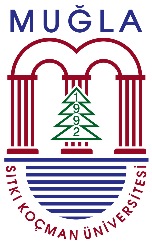 T.CMUĞLA SITKI KOÇMAN ÜNİVERSİTESİUla Ali Koçman Meslek Yüksekokulu Müdürlüğüİzinli Ayrılma FormuKayıt Dondurma Gerekçesi        Hastalık      Askerlik    Maddi ve Ailevi Nedenler         Öğrenimiyle İlgili Yurt dışında Görevlendirilme(Değişim Programları Hariç) Kayıt Dondurma GerekçesiTutukluluk ve Gözaltı                     Diğer: (Açıklayınız) Diğer: (Açıklayınız) Diğer: (Açıklayınız)Adres   :Telefon:..../...../20…Adı-Soyadı :İmza           :